ФОТООТЧЕТ праздника «ОСЕНИНЫ»в группе «Солнышко»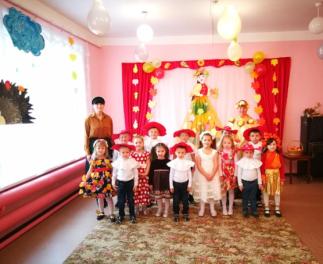 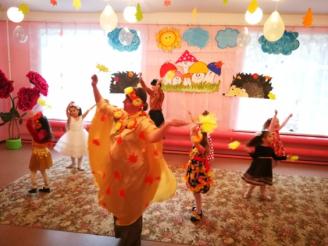 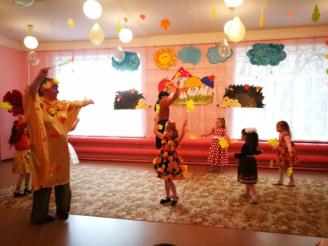 Танец с листочками «Осени и дочерей»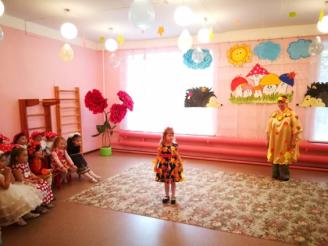  Вбегает девочка в венке из фруктов и овощей – Сентябринка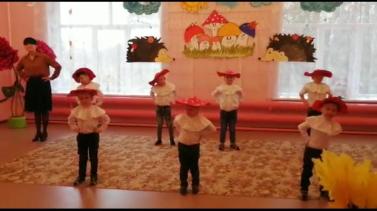 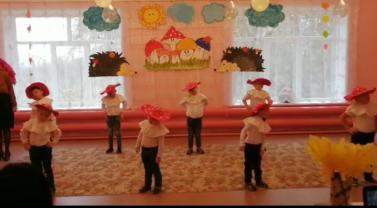 Танец Грибочков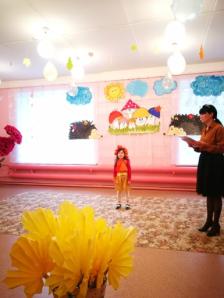 Вбегает девочка – Октябринка 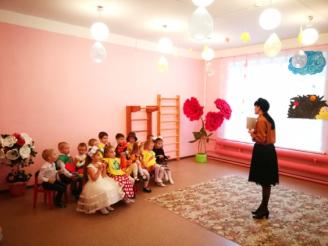 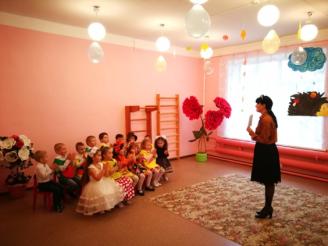 Игра «Дождь-град» 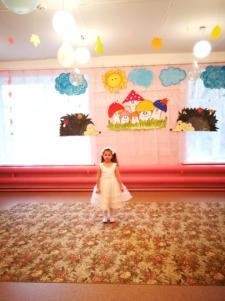 Выходит «Ноябринка» 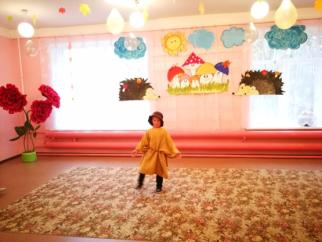 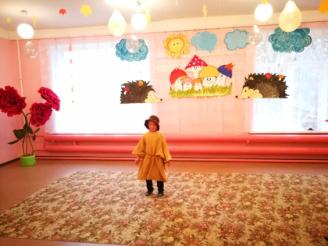 Появляется Пугало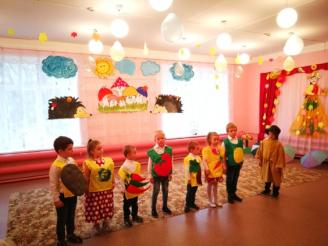 Овощи рассказывают, какие они полезные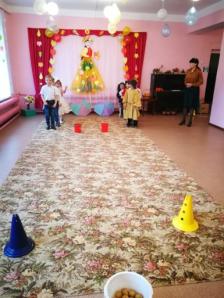 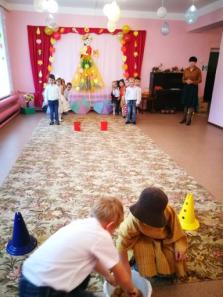 Эстафета 1 «Для Супа»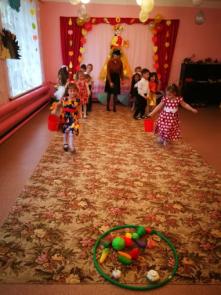 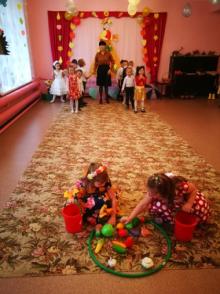 Эстафета 2 «Фрукты – овощи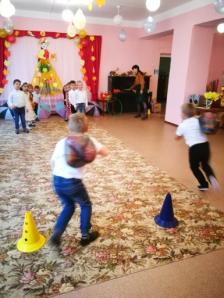 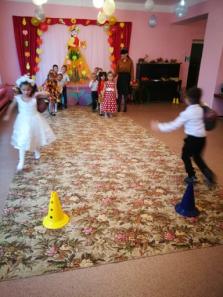 Эстафета 3 «Мешок с капустой»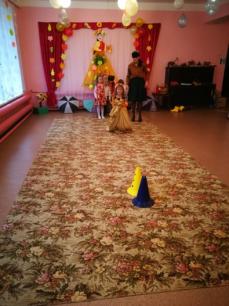 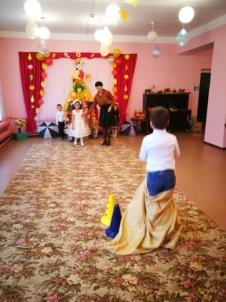 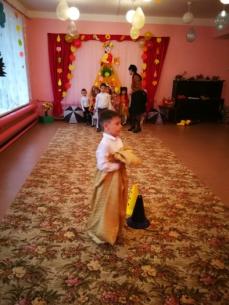 Эстафета 4 «Мешок - прыгунок» 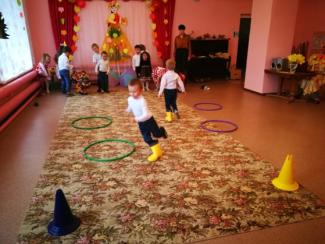 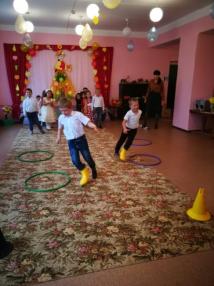 Эстафета 5 «Не попади в лужу»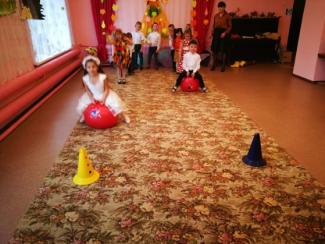 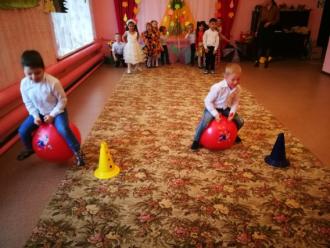 Эстафета 6. «Прыжки на тыкве»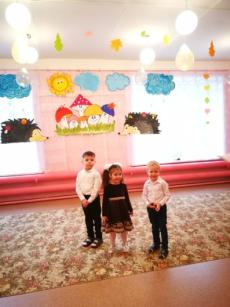 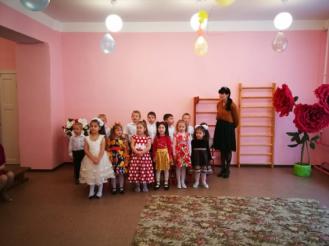 Дети читают стихи                               Песня: «Желтая осень»